Login into your account on orwallbaseball.comClick the square that says Volunteer Opportunities.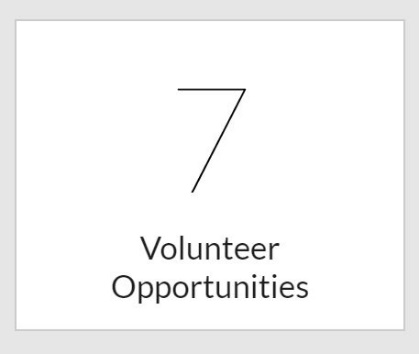 Look for the colored button on the right side of the screen that says Find Volunteer Roles.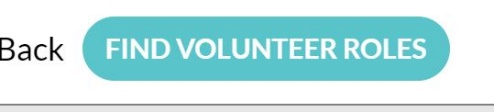 Select the box that says your desired role.Click sign up as a registered user (or as a new user if you are not currently on the account). 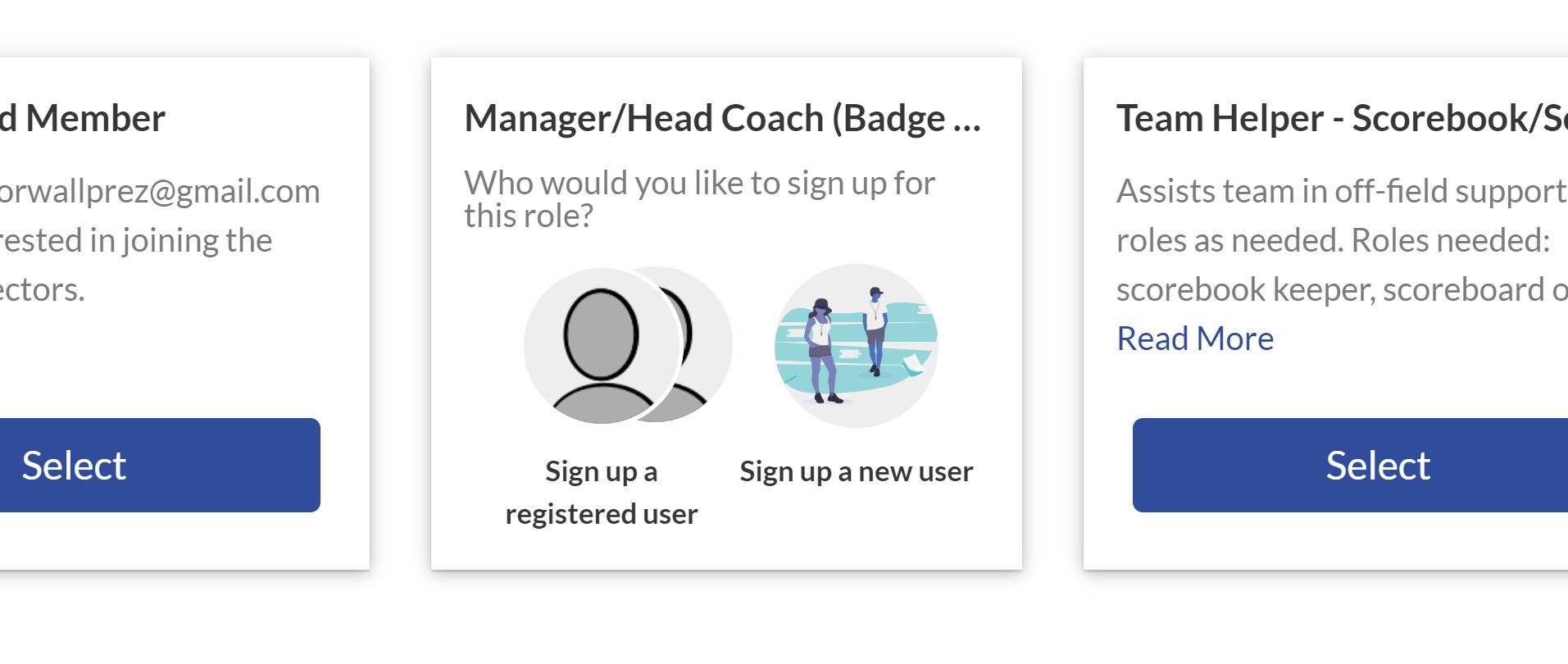 Choose the correct person for the volunteer role you are signing up for.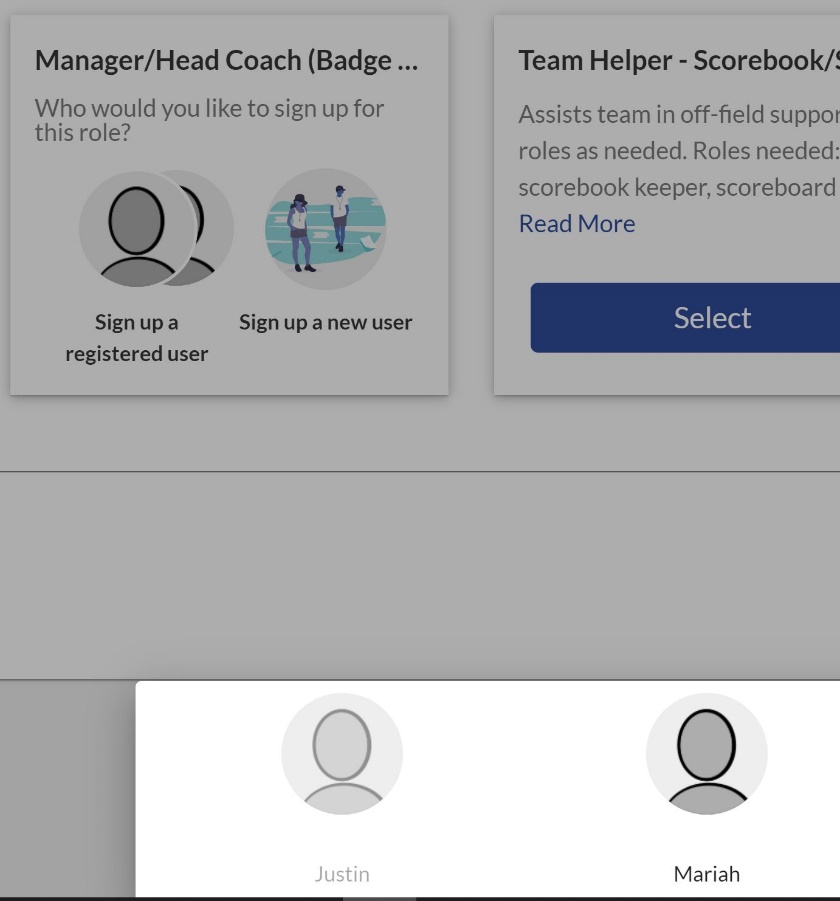 Then press the blue Continue button in the bottom right corner.The next page will ask for your information and this information is collected securely by our website. These items are required for your background check and to issue a badge. You will also need to upload a photo of your driver’s license and a photo of yourself (shoulders up, no hat or sunglasses).Once you complete the page, click the blue Continue button in the bottom right corner.Once we have sent your information in for the background check, you will receive an email with the subject line: "ORWALL LITTLE LEAGUE Background Questionnaire Notification." Please read and complete the process outlined (it only takes a few minutes). If you do not complete this portion, you will not be eligible to receive a badge as your background check will not have been completed.Thank you!